Corrections du travail du 24 mars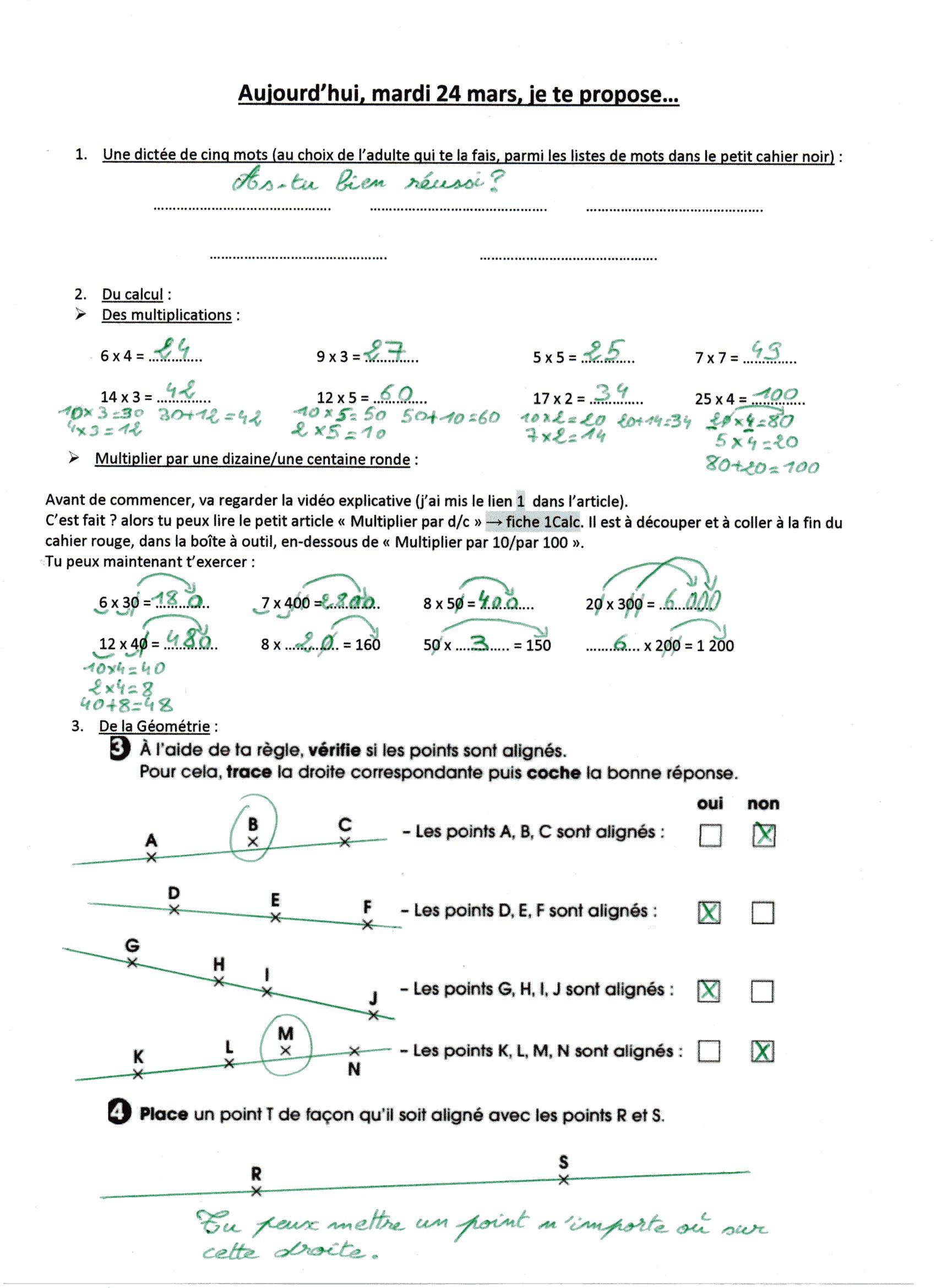                JOURNAL D’UN CHAT ASSASSIN (JC 4)QUESTIONS DE COMPREHENSIONQu’est ce que Tuffy a rapporté à la maison ? Il a rapporté un lapin.Quel est le nom de cet animal ? ThumperPar où Tuffy l’a-t-il fait entrer ? Il l’a fait entrer par la chatière.Pourquoi est-ce que Tuffy a mis presque une heure pour le faire entrer ? Parce qu’il était énorme.Comment Ellie réagit-elle face à cette situation ? Elle est au bord de la crise de nerfs, folle de rage.6)  A ton avis, l’ami de Tuffy est-il mort ou vivant? Justifie ta réponse en t’appuyant sur le texte.Il est mort, car Tuffy en parle au passé.